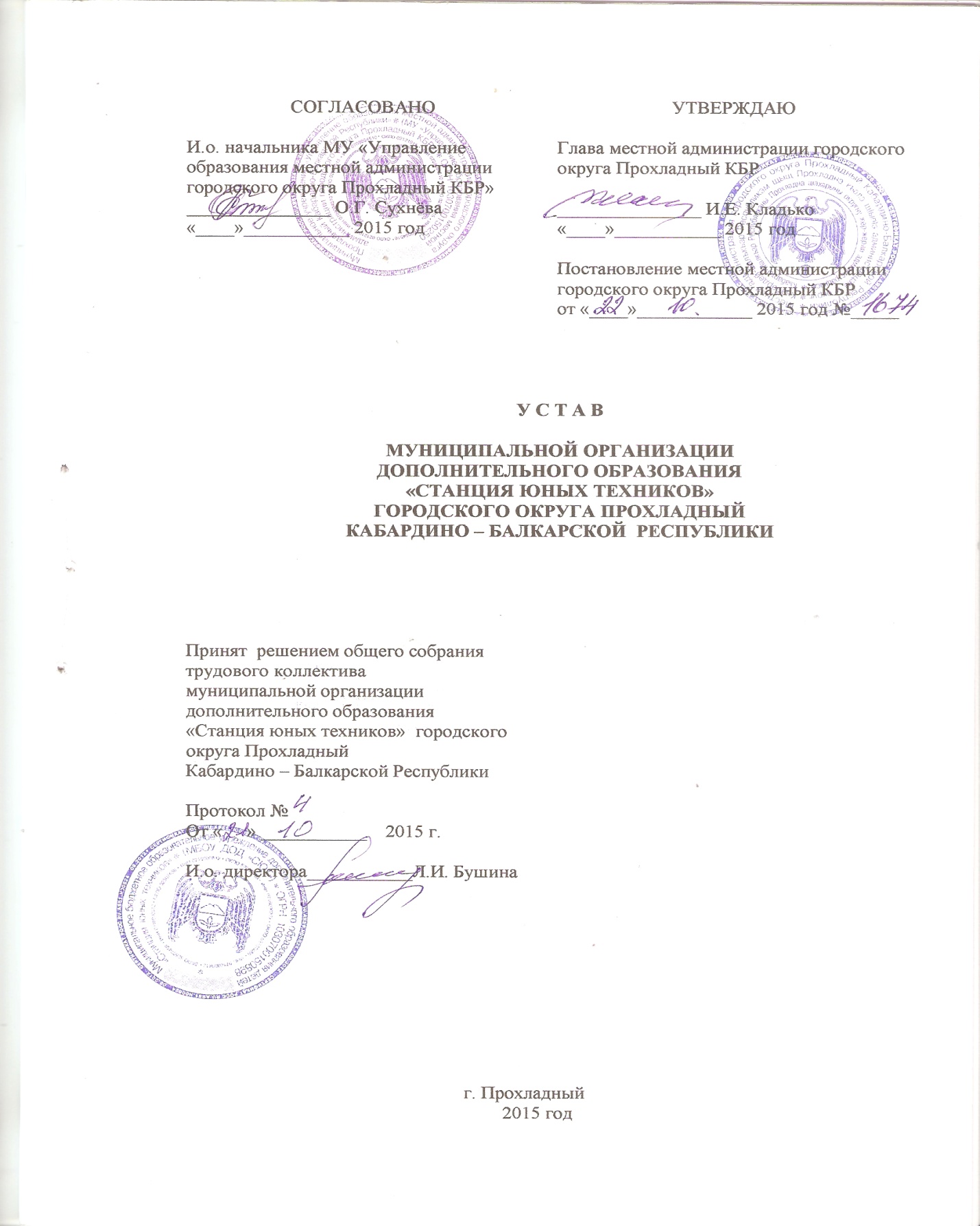 I.ОБЩИЕ ПОЛОЖЕНИЯМуниципальная организация дополнительного образования «Станция юных техников» городского округа Прохладный Кабардино-Балкарской Республики, в дальнейшем именуемая муниципальная организация, является правопреемником Муниципального бюджетного образовательного учреждения дополнительного образования детей «Станция юных техников» (постановление главы местной администрации городского округа Прохладный КБР от 25. 11. 2011г. № 1105), созданная в целях реализации осуществления образовательной деятельности по дополнительным образовательным программам.Тип муниципальной  организации - организация дополнительного образования.Организационно-правовая форма муниципальной организации   -  бюджетная.Полное наименование учреждения: муниципальная организация дополнительного образования «Станция юных техников» городского округа  Прохладный Кабардино-Балкарской Республики. Сокращенное наименование учреждения: МО ДО «СЮТ» г.о. Прохладный КБР.Юридический адрес местонахождения муниципальной организации: 361045, Российская Федерация, Кабардино-Балкарская Республика, город Прохладный, переулок Медовый, 25.Фактический адрес местонахождения муниципальной организации: 361045, Российская Федерация, Кабардино-Балкарская Республика, город Прохладный, переулок Медовый, 25. Учредителем муниципальной организации является городской округ Прохладный  Кабардино – Балкарской Республики. Функции и полномочия Учредителя выполняет местная администрация городского округа Прохладный Кабардино-Балкарской Республики. Отношения между Учредителем и муниципальной организацией определяются в соответствии с законодательством Российской Федерации и законодательством Кабардино-Балкарской Республики. Отношения муниципальной организации с обучающимися и их родителями (лицами, их заменяющими) регулируются настоящим Уставом и договором.Муниципальная организация дополнительного образования:- реализует дополнительные образовательные программы, в том числе дополнительные предпрофессиональные образовательные программы, в спортивно - технической, научно - технической и художественной направленностях по следующим видам: типовая, модифицированная (адаптированная), экспериментальная, авторская;- оказывает образовательные услуги, предусмотренные уставом муниципальной организации, в интересах личности, общества, государства.В своей деятельности муниципальная организация руководствуется Конституцией Российской Федерации, Федеральным законом от 29.12.2012 № 273-ФЗ «Об образовании в Российской Федерации», Конституцией Кабардино-Балкарской Республики, принимаемыми в соответствии с ними другими законами и нормативно-правовыми актами Российской Федерации и Кабардино-Балкарской Республики, правовыми актами местного самоуправления,  настоящим Уставом.Муниципальная организация является юридическим лицом, владеет по праву оперативного управления закреплённым за ней имуществом, имеет Устав, расчётный и другие счета в банковских учреждениях, органах казначейства, печать установленного образца, штамп.  Муниципальная организация вправе открывать расчетный и другие счета в учреждениях банков, приобретать имущественные и личные неимущественные права, нести обязанности, выступать истцом и ответчиком в суде общей юрисдикции, мировом суде и арбитражном суде. Права юридического лица у муниципальной организации в части ведения финансово-хозяйственной деятельности, предусмотренной настоящим Уставом, и направленной на подготовку образовательного процесса, возникают с момента ее регистрации как образовательного учреждения.Муниципальная организация не отвечает по обязательствам Учредителя. Право на осуществление образовательной деятельности возникает у муниципальной организации с момента выдачи ей лицензии на осуществление образовательной деятельности. Муниципальная организация может быть создана, реорганизована и ликвидирована в порядке, установленном законодательством Российской Федерации. Муниципальная организация самостоятельно разрабатывает и утверждает дополнительные образовательные программы с учетом запросов детей, потребностей семьи, образовательных учреждений, детских и юношеских общественных объединений и организаций, особенностей социально-экономического развития региона и национально-культурных традиций, учебный план, реализующий  нормативные требования к организации дополнительного образования  и  включающий содержание образования, отражающий специфику муниципальной организации в пределах её компетенции, и являющийся основой для осуществления образовательного процесса. Обучение и воспитание в муниципальной организации ведутся на русском языке. По инициативе детей в муниципальной организации  могут создаваться детские общественные объединения и организации, действующие в соответствии со своими уставами и положениями. Администрация муниципальной организации оказывает содействие в работе таким объединениям и организациям.В муниципальной организации не допускаются создание и деятельность организационных структур политических партий, общественно-политических и религиозных движений и организаций (объединений). Муниципальная организация имеет право устанавливать прямые связи с учреждениями, предприятиями и иными организациями, в том числе и иностранными.Муниципальная организация имеет право на вступление в педагогические, научные и иные российские и международные объединения. Принимать участие в работе конгрессов, конференций и т.д. Она имеет право на осуществление обмена делегациями учащихся и педагогов на безвалютной основе.В муниципальной организации разрабатывается и ведется номенклатура дел, утверждаемая директором Учреждения, осуществляется системная работа по хранению документации.Муниципальная организация создаётся на неограниченный срок.II. ВИДЫ РЕАЛИЗУЕМЫХ ОБРАЗОВАТЕЛЬНЫХ ПРОГРАММ ДЕЯТЕЛЬНОСТИ МУНИЦИПАЛЬНОЙ ОРГАНИЗАЦИИ                                                                                                                                                                                                                                                                                                                                                                                                                                                                                                                                                                                                                                                                                                                                   Дополнительное образование детей направлено на формирование и развитие творческих способностей детей, удовлетворение их индивидуальных потребностей в интеллектуальном, нравственном и физическом совершенствовании, формирование культуры здорового и безопасного образа жизни, укрепление здоровья, а также на организацию их свободного времени. Дополнительное образование детей обеспечивает их адаптацию к жизни в обществе, профессиональную ориентацию, а также выявление и поддержку детей, проявивших выдающиеся способности. Дополнительные образовательные программы должны учитывать возрастные и индивидуальные особенности детей.Основной целью деятельности муниципальной организации является развитие мотивации личности к познанию и техническому творчеству, реализация дополнительных образовательных программ и услуг в интересах личности, общества, государства. Муниципальная организация свободна в определении содержания образования, выборе учебно-методического обеспечения, образовательных технологий по реализуемым ими образовательным программам.Для выполнения уставных целей муниципальная организация реализует программы научно-технической, спортивно-технической, художественной направленности. Образовательный процесс в муниципальной организации ведется на русском языке, в соответствии с принципами гуманизма, демократии, уважения личности, природосообразности, патриотизма и интернационализма, дифференцированного подхода, последовательности, доступности, систематичности.Сотрудники муниципальной организации стремятся к организации совместной деятельности детей и их родителей (законных представителей), обеспечению оптимальных условий для участия воспитанников:в жизни общества на основе развития и гармоничного воспитания личности и коллектива;в приобретении знаний, умений, навыков практической деятельности;в самостоятельной и совместной с взрослыми творческой, педагогической, исследовательской деятельности;в приобщении к мировой культуре.Образовательная деятельность детей муниципальной организации осуществляется в одновозрастных и разновозрастных объединениях по интересам, таких как:- учебная группа;- научно-исследовательская учебная группа;- сквозная учебная группа;- учебная группа совместных занятий детей и родителей;Содержание деятельности объединения определяется педагогом с учетом примерных программ, рекомендованных государственными органами управления образования.Педагогические работники могут разрабатывать авторские программы, специальные, адаптированные дополнительные образовательные программы для детей с ограниченными возможностями здоровья, способствующие социально-психологической реабилитации, утверждаемые педагогическим, методическим советом муниципальной организации. Занятия в объединениях могут проводиться по программам одной тематической направленности или комплексным, интегрированным программам.Численный состав учебной группы допустимый - не более 15 человек. В зависимости от характера деятельности и условий работы, число обучающихся в одной группе первого года обучения 10-12 человек (научно – техническая, спортивно техническая направленности), не более 15 человек (художественная направленность), второго года обучения 8-10 (научно – техническая, спортивно техническая направленности), 12 человек (художественная направленность).Педагог муниципальной организации может проводить занятия со всем составом учебной группы, по звеньям, индивидуально, в диадах, триадах, парах сменного состава.Возможность выбора режима и темпа освоения образовательных программ, выстраивание индивидуальных образовательных траекторий педагогом дополнительного образования, применительно к детям с ограниченными возможностями здоровья и к одарённым детям.С детьми-инвалидами может проводиться индивидуальная работа по месту жительства.Для одарённых детей, проявляющих интерес к исследовательской, творческой деятельности, возможна организация занятий индивидуально или малыми группами по приказу директора муниципальной организации.Продолжительность занятий в объединениях  устанавливается локальным, нормативным актом организации дополнительного образования, реализующей дополнительные образовательные программы различной направленности по 2-3 занятия в неделю. Занятия начинаются с 08.00 часов утра и заканчиваются не позднее 20.00 часов. Для обучающихся в возрасте от 16 до 18 лет допускается окончание занятий в 21.00 час. При наличии двухсменных занятий организуется 30-минутный перерыв между сменами для уборки и проветривания помещений.Занятия объединений фиксируются в журналах учёта работы объединений. Занятия проводятся в специально оборудованных помещениях согласно расписанию.Расписание занятий объединений составляется с учетом наиболее благоприятного режима труда и отдыха детей, пожеланий родителей (законных представителей), возрастных особенностей детей и установленных санитарно-гигиенических норм. Каждый ребенок имеет право заниматься в нескольких объединениях, менять их. Посещение ребенком занятий более чем в 2 объединениях (секций, студий и т.д.) не рекомендуется.В работе объединений могут участвовать совместно с детьми их родители (законные представители), без включения в основной состав, при наличии условий и согласия руководителя объединения.Методическая деятельность является составной частью педагогического процесса муниципальной организации. Она направлена на совершенствование образовательного процесса, программ, форм и методов деятельности объединений, мастерства педагогических работников. С этой целью в учреждении создается методический совет. Для повышения эффективности педагогической деятельности муниципальная  организация использует достижения науки, прогрессивные методики, результаты психолого-педагогических исследований, изучает личность ребенка.Муниципальная организация ведет методическую и научно-практическую работу с различными социальными институтами, в том числе на договорной основе.Муниципальная организация организует работу с детьми в течение всего календарного года. В каникулярное время муниципальная организация может открывать в установленном порядке лагеря, создавать объединения с постоянными и (или) переменными составами детей (с дневным пребыванием), на своей базе.Муниципальная организация организует и проводит массовые мероприятия, создает необходимые условия для совместного труда, отдыха детей, родителей (законных представителей).Задачами муниципальной организации являются:обеспечение необходимых условий для личностного развития, укрепления здоровья, профессионального самоопределения и творческого труда детей в возрасте преимущественно от 5 до 18 лет;адаптация воспитанников к жизни в обществе;формирование общей культуры;организация содержательного досуга. Дисциплина в муниципальной организации поддерживается на основе уважения человеческого достоинства обучающихся, педагогов. Применение методов физического и психического насилия по отношению к обучающимся, воспитанникам не допускается.К освоению дополнительных образовательных программ допускаются любые лица без предъявления требований к уровню образования, если иное не обусловлено спецификой реализуемой образовательной программы.Содержание дополнительных развивающих программ и сроки обучения по ним определяются образовательной программой, разработанной и утвержденной муниципальной организацией, осуществляющей образовательную деятельность. Муниципальные задания в соответствии с предусмотренными настоящим Уставом основными видами формирует и утверждает Учредитель муниципальной организации.Муниципальная организация не вправе отказаться от выполнения муниципального задания.Муниципальная организация вправе сверх установленного муниципального задания, а также в случаях определённых федеральными законами, в пределах установленного муниципального задания выполнять работы, оказывать услуги, относящиеся к основным видам деятельности, предусмотренным настоящим Уставом, для граждан и юридических лиц за плату и на одинаковых при оказании одних и тех же услуг условиях. Указанная плата устанавливается решением  Учредителя организации.Муниципальная организация вправе заниматься приносящей доход и иной не запрещённой действующим законодательством Российской Федерации деятельностью, необходимой для достижения уставных целей и соответствующей этим целям, привлекать для осуществления своих функций на договорной основе юридических лиц, приобретать или арендовать основные средства за счёт имеющихся у него финансовых ресурсов.Муниципальная организация может оказывать, с учётом запроса социума, следующий перечень дополнительных платных образовательных услуг:Занятия по программам для детей, не посещающих дошкольные образовательные учреждения.Занятия с психологом.Занятия по адаптации детей к школьным условиям «Школа будущего первоклассника».Кружок «Английский для маленьких».Кружок декоративно-прикладного творчества «Умелые руки».«Моделирование».«Фото-видео студия».Платные образовательные услуги не могут быть оказаны вместо образовательной деятельности, финансируемой за счет средств бюджета. В противном случае средства, заработанные посредством такой деятельности, изымаются Учредителем в бюджет города.Муниципальная организация обязана довести до потребителей (в том числе путем размещения в удобном для обозрения месте) перечень дополнительных услуг (в том числе платных), информацию о порядке и условиях их предоставления, а также о стоимости оказываемых на платной основе услуг.Дополнительные платные образовательные услуги оказываются в соответствии с действующим законодательством Российской Федерации, на основании письменных заявлений потребителей с обязательным заключением договора.Оказание платных образовательных услуг, является дополнительной деятельностью муниципальной организации, осуществляемой для получения собственных доходов и достижения целей, ради которых оно создано, в соответствии с Уставом муниципальной организации.Формирование дополнительных образовательных услуг осуществляется в следующем порядке:изучается спрос в платных дополнительных образовательных услугах и определяется предполагаемый контингент обучающихся;создаются необходимые условия для предоставления платных дополнительных образовательных услуг с учётом требований по охране и безопасности здоровья обучающихся, в соответствии с действующими санитарными правилами и нормами;издаётся приказ об организации платных дополнительных образовательных услуг и назначении ответственного по учреждению за организацию платных образовательных услуг, определяется круг его обязанностей;обеспечивается кадровый состав и оформляются трудовые договора выполнения дополнительных образовательных услуг (для выполнения работ по оказанию дополнительных образовательных услуг могут привлекаться как основные сотрудники учреждения, так и специалисты из других организаций);составляется Положение об оплате труда работников за счёт средств, полученных от предоставления платных дополнительных образовательных услуг;составляется учебный план, учебная программа, расписание предоставления дополнительных образовательных услуг;составляется штатное расписание на работников, осуществляющих дополнительные платные образовательные услуги;рассчитывается стоимость услуг;заключается договор с потребителем на оказание дополнительных услуг.Муниципальная организация обеспечивает потребителей достоверной информацией, размещённой в доступном для ознакомления месте. Вся предоставленная информация должна быть достоверной, понятной для восприятия, обеспечивать право правильного выбора потребителя.Бухгалтерский учёт операций по платным дополнительным образовательным услугам осуществляется через МКУ «Управление бухгалтерского учёта городского округа Прохладный, КБР».Для осуществления бухгалтерского учёта и в целях достоверного налогообложения, организация издаёт приказ, утверждающий учётную политику муниципальной организации.Оплата дополнительных услуг производится за безналичный расчёт путём внесения сумм на лицевой счёт муниципальной организации.III. СТРУКТУРА И КОМПЕТЕНЦИЯ ОРГАНОВ УПРАВЛЕНИЯ МУНИЦИПАЛЬНОЙ ОРГАНИЗАЦИЕЙ, ПОРЯДОК ИХ ФОРМИРОВАНИЯ И СРОКИ ПОЛНОМОЧИЙ3.1. Компетенция, права, обязанности и ответственность муниципальной организации3.1.1. Муниципальная организация организует свою деятельность в соответствии с Конституцией Российской Федерации, Федеральным законом от 29.12.2012 № 273-ФЗ «Об образовании в Российской Федерации», Конституцией Кабардино-Балкарской Республики, принимаемыми в соответствии с ними другими законами и нормативно-правовыми актами Российской Федерации и Кабардино-Балкарской Республики, правовыми актами местного самоуправления, договором между Учредителем и муниципальной организацией, настоящим Уставом, а также планом финансово-хозяйственной деятельности и муниципальными заданиями Учредителя.3.1.2. Муниципальная организация строит свои отношения с другими организациями и гражданами во всех сферах хозяйственной деятельности на основе договоров, контрактов.3.1.3. Муниципальная организация свободна в выборе предмета и содержания договоров, контрактов, любых форм хозяйственных взаимоотношений, которые не противоречат законодательству Российской Федерации, законодательству Кабардино- Балкарской Республики и настоящему Уставу.3.1.4. К компетенции муниципальной организации в установленной сфере деятельности относятся:разработка и принятие правил внутреннего распорядка обучающихся, правил внутреннего трудового распорядка, иных локальных нормативных актов;материально-техническое обеспечение образовательной деятельности, оборудование помещений в соответствии с государственными и местными нормами и требованиями, в том числе в соответствии с федеральными государственными образовательными стандартами, федеральными государственными требованиями, образовательными стандартами; установление структуры и штатного  расписания;прием на работу работников, заключение с ними и расторжение трудовых договоров, распределение должностных обязанностей, создание условий и организация дополнительного профессионального образования работников;разработка и утверждение образовательных программ муниципальной организации;разработка и утверждение по согласованию с Учредителем программы развития муниципальной организации;прием обучающихся в муниципальную организацию;использование и совершенствование методов обучения и воспитания, образовательных технологий, электронного обучения;разработка и внедрение новых образовательных технологий для объединений обучающихся;ведение образовательной деятельности на базе образовательных и социальных учреждений;проведение на своей базе и в других учреждениях образования обучение, воспитание и развитие обучающихся в объединениях по экспериментальным, авторским, адаптированным программам и новым технологиям;взаимодействие с образовательными учреждениями дополнительного образования детей, Республиканским центром научно-технического творчества учащихся, Республиканским Аэрокосмическим обществом «СОЮЗ», центрами КБР, занимающимися техническим развитием детей;осуществление организационно-методической помощи учреждениям образования в развитии и пропаганде детского технического творчества; участие в организации и проведении городских массовых мероприятий (соревнования, выставки, конкурсы, «Недели открытых дверей» и т.д.), обеспечивающих развитие различных направлений творческой самодеятельности учащихся;организация работы по выявлению и поддержке одаренных и талантливых детей;выявление, изучение, обобщение и распространение опыта работы других образовательных учреждений по развитию технических творческих способностей обучающихся;организация и проведение семинаров – практикумов для учителей начальных классов, групп продлённого дня, учителей технологии, проводит городские методические объединения для заместителей директоров и методистов учреждений дополнительного образования детей, круглые столы, дискуссии для педагогических работников учреждений образования по вопросам технического творчества и развитию новых технологий;проведение массовых мероприятий (праздники, соревнования и др.), стремление к разнообразию форм и содержания досуговой деятельности для организованных групп детей и молодежи, для семьи;подготовка и размещение информационных материалов на сайте муниципальной организации, на сайте муниципального учреждения «Управление образования местной администрации городского округа Прохладный КБР», на других сайтах и в средствах массовой информации (СМИ);содействие развитию деловых связей между работниками учреждений образования города Прохладного.заключение всех видов договоров с юридическими и физическими лицами, не противоречащих законодательству Российской Федерации, а также целям и предмету деятельности муниципальной организации;запрос и получение в установленном порядке от органов местного самоуправления информацию и материалы, необходимые для решения вопросов, входящих в компетенцию муниципальной организации; приобретение или аренда основных и оборотных средств за счет имеющихся у него финансовых ресурсов с учетом ограничений, установленных  действующим законодательством Российской Федерации;привлечение граждан для выполнения отдельных работ на основе трудовых и гражданско-правовых договоров;выдача выпускникам свидетельства о прохождении курса по дополнительной образовательной программе по направленности деятельности;пользование печатью с изображением Государственного герба Российской Федерации; прохождение лицензирования на право  ведения образовательной деятельности в соответствии с действующим законодательством РФ;осуществление медицинского обслуживания работников муниципальной организации медицинским персоналом, по договору с закрепленным муниципальным учреждением здравоохранения. Муниципальная организация может вступать в педагогические, научные и иные российские и международные объединения, принимать участие в работе конгрессов, конференции и т.д. Она имеет право на осуществление обмена делегациями учащихся и педагогов на безвалютной основе, осуществляет иные права, не противоречащие законодательству Российской Федерации, КБР, нормативным правовым актам органам местного самоуправления городского округа Прохладный КБР.3.1.5. Муниципальная организация обязана осуществляеть свою деятельность в соответствии с законодательством Российской Федерации в сфере образования, в том числе:обеспечивать реализацию в полном объеме образовательных программ, соответствие качества подготовки обучающихся установленным требованиям, соответствие применяемых форм, средств, методов обучения и воспитания возрастным, психофизическим особенностям, склонностям, способностям, интересам и потребностям обучающихся;создавать безопасные условия обучения, воспитания обучающихся, работников муниципальной организации;соблюдать права и свободы обучающихся, родителей (законных представителей) несовершеннолетних обучающихся, работников муниципальной организации;выполнять установленное Учредителем муниципальное задание;нести ответственность в соответствии с законодательством Российской Федерации за нарушение договорных, кредитных, расчетных и налоговых обязательств, продажу товаров, оказание услуг которые могут принести вред здоровью населения, а равно за нарушение иных правил хозяйствования;обеспечивать пожарную и экологическую безопасность своей деятельности;обеспечивать своевременно и в полном объеме выплату работникам заработной платы и иных выплат;обеспечивать работникам безопасные условия труда и охрану труда, а также гарантированные меры социальной защиты работников;обеспечивать в установленном порядке подготовку, переподготовку и повышение квалификации работников;обеспечивать учет и сохранность документов по личному составу, а также своевременную передачу их на государственное хранение в установленном порядке;обеспечивать сохранность, эффективное и целевое использование имущества, закрепленного за муниципальной организацией на праве оперативного управления;предоставлять бухгалтерскую и статистическую отчетность в порядке, установленном действующим законодательством Российской Федерации;предоставлять государственным органам и органам местного самоуправления информацию в случаях и порядке, предусмотренных законодательством Российской Федерации.3.1.6. Муниципальная организация несет ответственность в установленном действующим законодательством Российской Федерации порядке за невыполнение или ненадлежащее выполнение функций, отнесенных к её компетенции, за реализацию не в полном объеме образовательных программ в соответствии с учебным планом, качество образования своих выпускников, а также за жизнь и здоровье обучающихся, работников муниципальной организации. За нарушение или незаконное ограничение права на образование и предусмотренных законодательством Российской Федерации об образовании прав и свобод обучающихся, родителей (законных представителей) несовершеннолетних обучающихся, нарушение требований к организации и осуществлению образовательной деятельности муниципальной организации и её должностные лица несут административную ответственность в соответствии с Кодексом Российской Федерации об административных правонарушениях.3.2. Права, обязанности и ответственность обучающихся3.2.1. Права и обязанности, другие формы отношений педагогов, административно-технического и обслуживающего персонала, обучающихся и их родителей (законных представителей) регулируются действующим законодательством, настоящим Уставом и договорными обязательствами, правилами внутреннего распорядка муниципальной организации.3.2.2. Обучающиеся имеют право на: всестороннее развитие, содействие коллектива муниципальной организации развитию своих способностей, одаренности и таланта; выбор профиля и форм обучения в соответствии со склонностями и способностями; свободный выбор любого объединения, вида деятельности, организуемого муниципальной организации;заниматься в нескольких объединениях, менять их; собственное мнение, защиту чести и достоинства, защиту от всех форм физического или психического насилия; объединение в детские и юношеские общественные организации, избирать и быть избранным в Совет муниципальной организации с 14 лет, принимать участие в решении вопросов, касающихся жизни муниципальной организации;обращаться в Совет муниципальной организации для решения конфликтных ситуаций в отношениях с педагогическим и административным составом;пользоваться учебно-производственной, культурно-спортивной и научно-технической базой муниципальной организации;иметь необходимую учебно-методическую литературу, получать методическую и иную помощь от педагогов и работников муниципальной организации.3.2.3. Обучающиеся обязаны:добросовестно осваивать образовательную программу, выполнять индивидуальный учебный план, в том числе посещать предусмотренные учебным планом или индивидуальным учебным планом учебные занятия, осуществлять самостоятельную подготовку к занятиям, выполнять задания, данные педагогическими работниками в рамках образовательной программы;выполнять требования Устава муниципальной организации, осуществляющей образовательную деятельность, правил внутреннего распорядка и иных локальных нормативных актов по вопросам организации и осуществления образовательной деятельности;заботиться о сохранении и об укреплении своего здоровья, стремиться к нравственному, духовному и физическому развитию и самосовершенствованию;уважать честь и достоинство других обучающихся и работников муниципальной организации, осуществляющих образовательную деятельность, не создавать препятствий для получения образования другими обучающимися;бережно относиться к имуществу муниципальной организации;быть дисциплинированным и вежливым;соблюдать правила техники безопасности, санитарии и гигиены.3.2.4. За неисполнение или нарушение Устава муниципальной организации, правил внутреннего распорядка и иных локальных нормативных актов по вопросам организации и осуществления образовательной деятельности к обучающимся могут быть применены меры дисциплинарного взыскания - замечание, выговор, отчисление из муниципальной организации.3.2.5. Не допускается применение мер дисциплинарного взыскания к обучающимся во время их болезни, каникул,  а также к обучающимся с ограниченными возможностями здоровья (с задержкой психического развития и различными формами умственной отсталости).3.2.6. При выборе меры дисциплинарного взыскания муниципальная организация должна учитывать тяжесть дисциплинарного проступка, причины и обстоятельства, при которых он совершен, предыдущее поведение обучающегося, его психофизическое и эмоциональное состояние, а также мнение советов обучающихся, советов родителей.3.2.7. По решению муниципальной организации, допускается применение отчисления несовершеннолетнего обучающегося, если иные меры дисциплинарного взыскания и меры педагогического воздействия не дали результата и дальнейшее его пребывание в муниципальной организации, оказывает отрицательное влияние на других обучающихся, нарушает их права и права работников муниципальной организации, а также нормальное функционирование муниципальной организации, а также в случае по состоянию здоровья, препятствующему дальнейшему обучению и по собственному желанию или на основании мотивированного ходатайства (родителей (законных представителей).  3.3. Права, обязанности и ответственность в сфере образования родителей (законных представителей) несовершеннолетних обучающихся3.3.1. Родители (законные представители) несовершеннолетних обучающихся имеют преимущественное право на обучение и воспитание детей перед всеми другими лицами. Они обязаны заложить основы физического, нравственного и интеллектуального развития личности ребенка.3.3.2. Органы государственной власти и органы местного самоуправления, образовательные организации оказывают помощь родителям (законным представителям) несовершеннолетних обучающихся в воспитании детей, охране и укреплении их физического и психического здоровья, развитии индивидуальных способностей и необходимой коррекции нарушений их развития.3.3.3. Родители (законные представители) несовершеннолетних обучающихся имеют право:направлять в органы управления муниципальной  организацией, обращения о применении к работникам указанных организаций, нарушающим и (или) ущемляющим права обучающихся, родителей (законных представителей) несовершеннолетних обучающихся, дисциплинарных взысканий. Такие обращения подлежат обязательному рассмотрению указанными органами с привлечением обучающихся, родителей (законных представителей) несовершеннолетних обучающихся;обращаться в комиссию по урегулированию споров между участниками образовательных отношений, в том числе по вопросам о наличии или об отсутствии конфликта интересов педагогического работника;обращаться к администрации и Совету муниципальной организации в целях защиты прав и интересов своего ребенка;обжаловать решения администрации или Совета муниципальной организации  в вышестоящих инстанциях в установленном порядке;участвовать в выработке и принятии решений органов самоуправления  муниципальной организации;использовать не запрещенные законодательством Российской Федерации иные способы защиты прав и законных интересов;знакомиться с Уставом муниципальной организации, лицензией на осуществление образовательной деятельности, с учебно-программной документацией и другими документами, регламентирующими организацию и осуществление образовательной деятельности;знакомиться с содержанием образования, используемыми методами обучения и воспитания, образовательными технологиями, а также с результатами деятельности своих детей;защищать права и законные интересы  обучающихся;получать информацию обо всех видах планируемых обследований (психологических, психолого-педагогических) обучающихся, давать согласие на проведение таких обследований или участие в таких обследованиях, отказаться от их проведения или участия в них, получать информацию о результатах проведенных обследований обучающихся;принимать участие в управлении муниципальной организацией, осуществляющей образовательную деятельность, в форме, определяемой уставом этой организации;присутствовать при обследовании детей психолого-медико-педагогической комиссией, обсуждении результатов обследования и рекомендаций, полученных по результатам обследования, высказывать свое мнение относительно предлагаемых условий для организации обучения и воспитания детей;участвовать в работе муниципальной организации, высказывать свое мнение, критические замечания;вносить предложения по улучшению работы муниципальной организации  и её работников;избирать или быть избранным в орган самоуправления  муниципальной организации;вместе с ребенком выбирать профили и формы обучения, существующие в  муниципальной организации;переводить своего ребенка в другое структурное подразделение  муниципальной организации;получать квалифицированную помощь по вопросам воспитания и обучения.3.3.4. Родители (законные представители) несовершеннолетних обучающихся обязаны:соблюдать правила внутреннего распорядка муниципальной организации, требования локальных нормативных актов, которые устанавливают режим занятий обучающихся, порядок регламентации образовательных отношений между образовательной муниципальной организацией  и обучающимися и (или) их родителями (законными представителями) и оформления возникновения, приостановления и прекращения этих отношений;уважать честь и достоинство обучающихся и работников муниципальной организации;поддерживать постоянную связь с педагогами, оказывать им содействие в реализации уставных целей;нести ответственность за бережное отношение обучающихся к муниципальной собственности;посещать проводимые муниципальной организацией  родительские собрания.3.3.5. За неисполнение или ненадлежащее исполнение обязанностей, установленных законодательством Российской Федерации в сфере образования и иными федеральными законами, родители (законные представители) несовершеннолетних обучающихся несут ответственность, предусмотренную действующим законодательством Российской Федерации.3.4. Работники образовательной организации3.4.1. Педагогические работники пользуются следующими академическими правами и свободами:свобода преподавания, свободное выражение своего мнения, свобода от вмешательства в профессиональную деятельность;свобода выбора и использования педагогически обоснованных форм, средств, методов обучения и воспитания;право на творческую инициативу, разработку и применение авторских программ и методов обучения и воспитания в пределах реализуемой образовательной программы, отдельного учебного предмета, курса, дисциплины (модуля);право на выбор учебников, учебных пособий, материалов и иных средств обучения и воспитания в соответствии с образовательной программой и в порядке, установленном законодательством об образовании;право на участие в разработке образовательных программ, в том числе учебных планов, календарных учебных графиков, рабочих учебных предметов, курсов, дисциплин (модулей), методических материалов и иных компонентов образовательных программ;право на осуществление научной, научно-технической, творческой, исследовательской деятельности, участие в экспериментальной и международной деятельности, разработках и во внедрении инноваций;право на бесплатное пользование библиотеками и информационными ресурсами, а также доступ в порядке, установленном локальными нормативными актами муниципальной организации, осуществляющей образовательную деятельность, к информационно-телекоммуникационным сетям и базам данных, учебным и методическим материалам, музейным фондам, материально-техническим средствам обеспечения образовательной деятельности, необходимым для качественного осуществления педагогической, научной или исследовательской деятельности в организациях, осуществляющих образовательную деятельность;право на бесплатное пользование образовательными, методическими и научными услугами организации, осуществляющей образовательную деятельность, в порядке, установленном законодательством Российской Федерации или локальными нормативными актами;право на участие в управлении муниципальной организацией, в том числе в коллегиальных органах управления, в порядке, установленном Уставом муниципальной организации;право на участие в обсуждении вопросов, относящихся к деятельности муниципальной организации, в том числе через органы управления и общественные организации;право на объединение в общественные профессиональные организации в формах и в порядке, которые установлены законодательством Российской Федерации;право на обращение в комиссию по урегулированию споров между участниками образовательных отношений;право на защиту профессиональной чести и достоинства, на справедливое и объективное расследование нарушения норм профессиональной этики педагогических работников.право на сокращенную продолжительность рабочего времени;право на дополнительное профессиональное образование по профилю педагогической деятельности не реже чем один раз в три года;право на ежегодный основной удлиненный оплачиваемый отпуск, продолжительность которого определяется Правительством Российской Федерации;право на длительный отпуск сроком до одного года не реже чем через каждые десять лет непрерывной педагогической работы в порядке, установленном федеральным органом исполнительной власти, осуществляющим функции по выработке государственной политики и нормативно-правовому регулированию в сфере образования;право на досрочное назначение трудовой пенсии по старости в порядке, установленном законодательством Российской Федерации;право на предоставление педагогическим работникам, состоящим на учете в качестве нуждающихся в жилых помещениях, вне очереди жилых помещений по договорам социального найма, право на предоставление жилых помещений специализированного жилищного фонда;иные трудовые права, меры социальной поддержки, установленные федеральными законами и законодательными актами Кабардино-Балкарской Республики.3.4.2. Педагогические работники обязаны:осуществлять свою деятельность на высоком профессиональном уровне, обеспечивать в полном объеме реализацию преподаваемых учебных предметов, курса, дисциплины (модуля) в соответствии с утвержденной рабочей программой;соблюдать правовые, нравственные и этические нормы, следовать требованиям профессиональной этики;уважать честь и достоинство обучающихся и других участников образовательных отношений;развивать у обучающихся познавательную активность, самостоятельность, инициативу, творческие способности, формировать гражданскую позицию, способность к труду и жизни в условиях современного мира, формировать у обучающихся культуру здорового и безопасного образа жизни;применять педагогически обоснованные и обеспечивающие высокое качество образования формы, методы обучения и воспитания;учитывать особенности психофизического развития обучающихся и состояние их здоровья, соблюдать специальные условия, необходимые для получения образования лицами с ограниченными возможностями здоровья, взаимодействовать при необходимости с медицинскими организациями;систематически повышать свой профессиональный уровень;проходить аттестацию на соответствие занимаемой должности в порядке, установленном законодательством  Российской Федерации в сфере образования;проходить в соответствии с трудовым законодательством предварительные при поступлении на работу и периодические медицинские осмотры, а также внеочередные медицинские осмотры по направлению работодателя;проходить в установленном законодательством Российской Федерации порядке обучение и проверку знаний и навыков в области охраны труда;соблюдать Устав муниципальной организации, положение о специализированном структурном образовательном подразделении организации, осуществляющей обучение, правила внутреннего трудового распорядка.3.4.3.  Педагогический работник муниципальной организации  не вправе оказывать платные образовательные услуги обучающимся в данной организации, если это приводит к конфликту интересов педагогического работника.3.4.4. Педагогическим работникам запрещается использовать образовательную деятельность для политической агитации, принуждения обучающихся к принятию политических, религиозных или иных убеждений либо отказу от них, для разжигания социальной, расовой, национальной или религиозной розни, для агитации, пропагандирующей исключительность, превосходство либо неполноценность граждан по признаку социальной, расовой, национальной, религиозной или языковой принадлежности, их отношения к религии, в том числе посредством сообщения обучающимся недостоверных сведений об исторических, о национальных, религиозных и культурных традициях народов, а также для побуждения обучающихся к действиям, противоречащим Конституции Российской Федерации.3.4.5. Педагогические работники несут ответственность за неисполнение или ненадлежащее исполнение возложенных на них обязанностей в порядке и в случаях, которые установлены федеральными законами. Неисполнение или ненадлежащее исполнение педагогическими работниками обязанностей,  учитывается при прохождении ими аттестации.3.4.6. На педагогическую работу принимаются лица, имеющие необходимую профессионально-педагогическую квалификацию, соответствующую требованиям Единого квалификационного справочника по должности и полученной специальности, подтвержденную документами государственного образца об уровне образования и (или) квалификации. К педагогической деятельности в муниципальную  организацию  допускаются лица, как правило, имеющие высшее или среднее профессиональное образование.3.4.7. К педагогической деятельности не допускаются лица:- лишенные права заниматься педагогической деятельностью в соответствии с вступившим в законную силу приговором суда;- имеющие или имевшие судимость, подвергавшиеся уголовному преследованию (за исключением лиц, уголовное преследование в отношении которых прекращено по реабилитирующим основаниям) за преступления против жизни и здоровья, свободы, чести и достоинства личности (за исключением незаконной госпитализации в медицинскую организацию, оказывающую психиатрическую помощь в стационарных условиях, и клеветы), половой неприкосновенности и половой свободы личности, против семьи и несовершеннолетних, здоровья населения и общественной нравственности, основ конституционного строя и безопасности государства, а также против общественной безопасности, за исключением случаев, предусмотренных частью третьей настоящей статьи;- имеющие неснятую или непогашенную судимость за иные умышленные тяжкие и особо тяжкие преступления, не указанные в абзаце третьем настоящей части;признанные недееспособными в установленном федеральным законом порядке;имеющие заболевания, предусмотренные перечнем, утверждаемым федеральным органом исполнительной власти, осуществляющим функции по выработке государственной политики и нормативно-правовому регулированию в области здравоохранения.Лица из числа указанных в абзаце третьем части второй статьи 331 ТК РФ, имевшие судимость за совершение преступлений небольшой тяжести и преступлений средней тяжести против жизни и здоровья, свободы, чести и достоинства личности (за исключением незаконной госпитализации в медицинскую организацию, оказывающую психиатрическую помощь в стационарных условиях, и клеветы), семьи и несовершеннолетних, здоровья населения и общественной нравственности, основ конституционного строя и безопасности государства,  а также против общественной безопасности, и лица, уголовное преследование в отношении которых по обвинению в совершении этих преступлений прекращено по  нереабилитирующим  основаниям, могут быть допущены к педагогической деятельности при наличии решения комиссии по делам несовершеннолетних и защите их прав, созданной высшим исполнительным органом государственной власти субъекта Российской Федерации, о допуске их к педагогической деятельности.3.4.8. Работники при поступлении на работу в муниципальную организацию  предъявляют следующие документы:паспорт или иной документ, удостоверяющий личность;документ об образовании, о квалификации или наличии специальных знаний;трудовую книжку (за исключением случаев, когда трудовой договор заключается впервые или работник поступает на работу по совместительству);страховое свидетельство государственного пенсионного страхования;документы воинского учета (для военнообязанных и лиц, подлежащих призыву на военную службу);справку об отсутствии заболеваний, препятствующих занятию педагогической деятельностью и об отсутствии непогашенной судимости.3.4.9. Работодателем для работников муниципальной организации  является муниципальная организация. Отношения между работником и муниципальной организацией регулируются трудовым договором, заключенным в соответствии с Трудовым Кодексом Российской Федерации.3.4.10. Прием на работу оформляется приказом руководителя муниципальной организации, изданным на основании заключенного трудового договора.3.4.11. Директор муниципальной организации  при приеме на работу до подписания трудового договора знакомит работника под роспись со следующими документами:коллективным договором;Уставом муниципальной организации;лицензией на право ведения образовательной деятельности муниципальной организацией, локальными актами, регламентирующими организацию образовательного процесса;правилами внутреннего трудового распорядка;должностной  инструкцией;инструкциями по охране труда и соблюдению правил техники безопасности и другими локальными актами.3.4.12. С вновь прибывшими работниками проводится вводный инструктаж по охране труда, ответственным за данное направление работы в муниципальной организации.3.4.13. Оплата труда работников производится в соответствии с муниципальными правовыми актами и изданными на основании их локальными актами муниципальной организации, принятыми по согласованию с профсоюзным комитетом муниципальной организации.Заработная плата (оплата труда работника) - вознаграждение за труд, в зависимости от квалификации работника, сложности, количества, качества и условий выполняемой работы, а также компенсационные выплаты (доплаты и надбавки компенсационного характера, в том числе за работу в условиях, отклоняющихся от нормальных, и иные выплаты компенсационного характера)  и стимулирующие выплаты (доплаты и надбавки стимулирующего характера, премии и иные поощрительные выплаты).3.4.14. Трудовые отношения с работниками муниципальной организации, помимо оснований прекращения трудового договора по инициативе администрации, предусмотренных Трудовым кодексом Российской Федерации, могут быть досрочно прекращены по причине:повторного в течение года грубого нарушения Устава муниципальной организации:применения, в том числе однократного, методов воспитания, связанных с физическим и (или) психическим насилием над личностью обучающегося;появление на работе в состоянии алкогольного, наркотического или токсического опьянения.Увольнение по настоящим основаниям может осуществляться администрацией без согласия профсоюза.3.5. Управление муниципальной организацией3.5.1. Управление муниципальной организацией осуществляется в соответствии с законодательством Российской Федерации, законодательством Кабардино – Балкарской Республики, нормативно-правовыми актами Российской Федерации и нормативно – правовыми актами Кабардино-Балкарской Республики, правовыми актами местного самоуправления, договором между Учредителем и муниципальной организацией, настоящим Уставом.3.5.2. Органами управления муниципальной организации являются:- Директор муниципальной организации;- Общее собрание работников муниципальной организации;- Совет  муниципальной организации;- Педагогический совет;- Методический совет;- Родительский комитет3.5.3. Муниципальную  организацию возглавляет директор.3.5.4. Директор муниципальной организации осуществляет свою деятельность на основании заключенного с местной администрацией городского округа Прохладный КБР трудового договора. Срок полномочий директора определяется трудовым договором. 3.5.5. К компетенции директора муниципальной организации  относятся вопросы осуществления текущего руководства деятельностью муниципальной организации, за исключением вопросов, отнесенных действующим законодательством Российской Федерации или настоящим Уставом к компетенции муниципальной организации, управляющего совета или иных органов управления муниципальной организацией.3.5.6. Директор муниципальной организации  без доверенности действует от имени Муниципальной организации, в том числе представляет его интересы и совершает сделки от его имени, утверждает штатное расписание Муниципальной организации, план его финансово-хозяйственной деятельности, его годовую бухгалтерскую отчетность и регламентирующие деятельность муниципальной организации  внутренние документы. Издает приказы и дает указания, обязательные для исполнения всеми работниками муниципальной организации.3.5.7. Компетенция заместителей директора муниципальной организации  устанавливается директором муниципальной организации. Заместители директора действуют от имени муниципальной организации, представляют его в государственных органах, в организациях Российской Федерации и иностранных государств, совершают сделки и иные юридические действия в пределах полномочий, предусмотренных в доверенностях, выдаваемых директором муниципальной организации.3.5.8. Запрещается занятие должности директора муниципальной организации  лицами, которые не допускаются к педагогической деятельности по основаниям, установленным трудовым законодательством российской Федерации.3.5.9. Должностные обязанности директора муниципальной организации  не могут исполняться по совместительству.3.5.10. Руководитель образовательной организации несет ответственность за руководство образовательной, научной, воспитательной работой и организационно-хозяйственной деятельностью образовательной организации.3.5.11. В муниципальной организации наряду с должностями педагогических работников, научных работников предусматриваются должности инженерно-технических, административно-хозяйственных, производственных, учебно-вспомогательных, медицинских и иных работников, осуществляющих вспомогательные функции.3.5.12. Право на занятие должностей, предусмотренных в пункте 3.6.1. настоящего устава, имеют лица, отвечающие квалификационным требованиям, указанным в квалификационных справочниках, и (или) профессиональным стандартам.3.5.13. Права, обязанности и ответственность работников муниципальной организации, занимающих должности, указанные в пункте 3.6.1. настоящего Устава, устанавливаются законодательством Российской Федерации, Уставом муниципальной организации, правилами внутреннего трудового распорядка и иными локальными нормативными актами муниципальной организации, должностными инструкциями и трудовыми договорами.3.5.14. Главными задачами Общего собрания работников муниципальной организации (далее -  Собрание) являются:обеспечение права работников на участие в управлении  муниципальной организацией;обеспечение прав работников муниципальной организации, предусмотренных действующим законодательством Российской Федерации.3.5.15. Для реализации поставленных задач Собрание осуществляет следующие функции:принимает Устав муниципальной организации  и решает вопрос о внесении в него необходимых изменений и дополнений;принимает перспективный план развития муниципальной организации;принимает правила внутреннего распорядка и режим работы муниципальной организации;определяет порядок предоставления работникам социального и материального вознаграждения; знакомится с итоговыми документами по проверке муниципальной организации государственными и муниципальными органами;совместно с директором представляет интересы муниципальной организации  в государственных и общественных органах;принимает решение о награждении работников муниципальной организации;обсуждает, принимает, вносит изменения в Коллективный договор и приложения к нему;обсуждает поведение или отдельные поступки работников муниципальной организации;избирает представителей в Совет муниципальной организации;утверждает Положение о Совете муниципальной организации.3.5.16. Полномочия работников муниципальной организации  осуществляются общим собранием работников муниципальной организации. Собрание считается правомочным, если на нем присутствует не менее двух третей списочного состава работников муниципальной организации.Общее собрание является постоянно действующим органом, в состав которого входят все работники организации.3.5.17. Совет Муниципальной организации является высшим органом самоуправления, который представляет интересы всех участников образовательного процесса: обучающихся, педагогов, родителей (законных представителей).3.5.18.Члены Совета муниципальной организации выбираются открытым голосованием на общем собрании из числа родителей (законных представителей), обучающихся и сотрудников.3.5.19. Собрание выбирает из своего состава 15 членов Совета муниципальной организации (7 - от сотрудников, 5 - от родителей (законных представителей), 3 - от обучающихся).3.5.20. Директор муниципальной организации избирается в состав Совета учреждения на общих основаниях.3.5.21. На своем заседании члены Совета муниципальной организации избирают председателя Совета муниципальной организации и секретаря.3.5.22. Срок полномочий Совета муниципальной организации - 2 года. По решению Совета один раз в 2 года созывается общее собрание для выборов (перевыборов) Совета муниципальной организации. В случае досрочного выбывания члена Совета муниципальной организации, председатель Совета муниципальной организации  созывает внеочередное собрание той части коллектива, представителем которой был выбывший член Совета муниципальной организации, и проводит дополнительные выборы состава Совета муниципальной организации. Любой член Совета муниципальной организации может быть досрочно отозван решением собрания выбравшего его коллектива.3.5.23. Члены Совета работают на безвозмездной основе.3.5.24. Заседания Совета муниципальной организации созываются его председателем в соответствии с планом работы, но не реже одного раза в полугодие.3.5.25. Заседания Совета муниципальной организации могут созываться также по требованию не менее половины членов Совета муниципальной организации. Решения принимаются открытым голосованием, большинством голосов. Решения считаются правомочными, если на заседании Совета муниципальной организации  присутствовало не менее двух третей состава, и считаются принятыми, если за решение проголосовало более половины присутствующих на заседании.3.5.26. Решения Совета муниципальной организации, принятые в пределах его полномочий, являются обязательными для всех участников образовательного процесса.3.5.27. Директор муниципальной организации вправе приостановить решение Совета муниципальной организации только в том случае, если имеет место нарушение действующего законодательства.3.5.28. На заседаниях Совета муниципальной организации ведутся протоколы, подписываемые председателем Совета и секретарем.3.5.29. Заседания Совета муниципальной организации  являются открытыми. На них могут присутствовать представители всех групп участников образовательного процесса, представители Учредителя и органов самоуправления.3.5.30. Срок полномочий представителя Совета муниципальной организации в случае его переизбрания не может превышать 4-х лет.3.5.31. К компетенции Совета муниципальной организации относятся:определение основных направлений развития муниципальной организации;разработка и согласование локальных актов муниципальной организации;привлечение внебюджетных средств, для обеспечения функционирования и развития муниципальной организации;заслушивание отчетов администрации муниципальной организации;принятие решений по вопросам жизнедеятельности муниципальной организации, которые не регламентированы Уставом.3.5.32. Решения Совета муниципальной организации доводятся до сведения всех заинтересованных лиц.3.5.33. Педагогический совет муниципальной организации.3.5.34. Педагогический совет является постоянно действующим органом самоуправления.  Членами педагогического совета являются все педагогические работники муниципальной организации.3.5.35. Председателем педагогического совета бюджетной  муниципальной организации  является его директор. Директор муниципальной организации своим приказом назначает на учебный год секретаря педагогического совета. Секретарь педагогического совета работает на безвозмездной основе.3.5.36. Заседания педагогического совета проводятся в соответствии с планом работы муниципальной организации, но не реже четырех раз в течение учебного года.Заседания педагогического совета протоколируются. Протоколы подписываются председателем педагогического совета и секретарем. Книга протоколов педагогических советов хранится в делах Муниципальной организации 50 лет.3.5.37. Педагогический совет утверждает варианты содержания учебной деятельности, её формы и методы, способы реализации, учебные планы, программы, пособия и т.п., организует работу по повышению квалификации педагогических работников, развитию их творческих инициатив, распространению передового опыта, принимаемые решения по всем вопросам профессиональной деятельности педагогических работников.3.5.38. При педагогическом совете могут создаваться секции, объединения по направлениям работы.3.5.39. Методический совет - коллективный профессиональный, экспертно-консультативный орган, объединяющий на добровольной основе педагогических работников, в целях осуществления руководства методической деятельностью в муниципальной организации. Методический совет избирается на заседании педагогического совета на три  учебных года и может быть упразднён или распущен только после внесения соответствующих изменений в Устав организации.3.5.40. При методическом совете может создаваться экспертный совет внутреннего назначения, к компетенции которого относится:внутренняя экспертиза научно-методической, учебно-дидактической продукции, разработанная педагогическими работниками муниципальной организации;рекомендации к согласованию на методическом совете образовательных программ, основных стратегических документов муниципальной организации.3.5.41. Свои заседания и практическую работу члены методического совета строят на основании текущих и перспективных планов. Деятельность организуется по следующим целевым направлениям:обновление образовательно-воспитательного процесса, перспективы его развития;стимуляция инновационной работы педагогического коллектива;руководство работой творческих групп педагогов по направлению деятельности муниципальной организации;систематический анализ результатов образовательной деятельной деятельности по всем образовательным областям;подготовка и обсуждение материалов по повышению квалификации педагогов;обсуждение методики проведения занятий в объединениях различной направленности, взаимное посещение занятий в целях обмена опытом;участие в разработке положений о проведении организационно-массовых воспитательных мероприятий;осуществление контроля и оказание поддержки в апробации инновационных образовательных программ и реализации новых педагогических технологий;выдвижение лучших педагогов для участия в различных конкурсах педагогического мастерства;оказывает методическую помощь при проведении семинаров, конференций, практикумов и т.д.3.5.42. Периодичность заседаний методического совета определяется его членами, не реже одного раза в квартал.3.5.43. В своей деятельности методический совет подотчётен педагогическому совету.3.5.44. Контроль  его деятельности осуществляет директор в соответствии с планом методической работы и внутриучрежденческим контролем.3.5.45. Родительский комитет  муниципальной организации (далее – комитет) является консультативным органом самоуправления.3.5.46. Комитет возглавляет председатель. Комитет подчиняется и подотчетен общему родительскому собранию. Срок полномочий комитета – один год (или ротация состава комитета проводится ежегодно на 1/3).3.5.47. Для координации работы в состав комитета входит заместитель руководителя Муниципальной организации  по учебно – воспитательной работе (УВР).3.5.48. Деятельность комитета осуществляется в соответствии с действующим законодательством Российской Федерации в области образования, Уставом муниципальной организации.3.5.49. Решения комитета являются рекомендательными. Обязательными для исполнения являются только те решения комитета, в целях реализации которых, издается приказ по муниципальной организации.3.5.50. Основными целями и задачами комитета являются:1) Содействие руководству муниципальной организации: в совершенствовании условий для осуществления образовательного процесса, охраны жизни и здоровья обучающихся, свободного развития личности; в защите законных прав и интересов обучающихся, в т. ч. социально- незащищенных. 2) Организация работы с родителями (законными представителями) обучающихся муниципальной организации  по разъяснению их прав и обязанностей.3) Привлечение родительской общественности к активному участию в жизни муниципальной организации, к организации педагогической пропаганды среди родителей и общественности.4) Оказание непосредственной помощи в укреплении материально-технической базы муниципальной организации.3.5.51. Для реализации поставленных целей и задач родительский комитет осуществляет следующие функции: содействует обеспечению оптимальных условий для организации образовательного процесса;проводит разъяснительную и консультативную работу среди родителей (законных представителей) обучающихся о реализации прав и интересов в условиях муниципальной организации;оказывает помощь руководству муниципальной организации в организации и проведении общих родительских собраний;обсуждает локальные акты муниципальной организации по вопросам, входящим в компетенцию комитета;принимает участие в организации безопасных условий осуществления образовательного процесса, выполнения санитарно-гигиенических правил и норм;организует и проводит собрания, доклады, лектории, педагогический всеобуч для родителей (законных представителей), беседы (круглые столы), по вопросам семейного воспитания детей;взаимодействует с педагогическим коллективом муниципальной организации по вопросам профилактики правонарушений, безнадзорности и беспризорности среди несовершеннолетних обучающихся;взаимодействует с другими органами самоуправления муниципальной организации по вопросам проведения общих мероприятий и другим, относящимся к компетенции комитета.3.5.52.  В состав родительского комитета избираются представители родителей (законных представителей) от каждого объединения путём выдвижения.Представители в комитет избираются ежегодно на родительских собраниях в начале учебного года.3.5.53. Численный состав комитета родители (законные представители) определяют самостоятельно.3.5.54. Из своего состава комитет избирает председателя (в зависимости от численного состава могут избираться заместители председателя, секретарь).3.5.55. Комитет осуществляет деятельность по разработанному и принятому им регламенту работы и плану, которые согласуются с руководителем муниципальной организации.3.5.56. О своей работе комитет отчитывается на общем родительском собрании в начале учебного года.IV. СТРУКТУРА ФИНАНСОВО – ХОЗЯЙСТВЕННОЙ ДЕЯТЕЛЬНОСТИ МУНИЦИПАЛЬНОЙ ОРГАНИЗАЦИИ 4.1. Использование имущества, закрепленного за муниципальной организацией 4.1.1. За муниципальной организацией в целях обеспечения образовательной деятельности в соответствии с её Уставом Учредитель закрепляет по договору передачи в оперативное управление имущество.4.1.2. Муниципальная организация в пределах, имеющихся в её распоряжении финансовых средств, осуществляет материально-техническое обеспечение и оснащение образовательного процесса, оборудование помещений в соответствии с государственными и местными нормами и требованиями. 4.1.3. Развитие материально-технической базы муниципальной организации  осуществляется совместно муниципальной организацией  и Учредителем. 4.1.4. Земельный участок, на котором расположена муниципальная организация, предоставляется ей в постоянное (бессрочное) пользование, в соответствии с требованиями действующего законодательства.4.1.5. Право оперативного управления в отношении муниципального имущества, принадлежащего муниципальной организации, возникает у муниципальной организации с момента передачи имущества.4.1.6. При осуществлении права оперативного управления имуществом муниципальная  организация обязана:эффективно и по назначению использовать имущество;обеспечивать сохранность и надлежащий учет имущества;осуществлять капитальный и текущий ремонт имущества;осуществлять амортизацию и восстановление изнашиваемой части имущества, переданного в оперативное управление;не допускать ухудшения технического состояния имущества за исключением случаев, связанных с нормальным износом и форс-мажорными обстоятельствами;нести риск случайной гибели, порчи имущества.4.1.7.  Муниципальная организация отвечает по своим обязательствам всем находящимся у него на праве оперативного управления имуществом, в том числе приобретенным за счет доходов, полученных от приносящей доход деятельности, за исключением особо ценного движимого имущества, закрепленного за муниципальной организацией  собственником этого имущества или приобретенного бюджетным учреждением за счет средств, выделенных собственником его имущества, а также недвижимого имущества независимо от того, по каким основаниям оно поступило в оперативное управление бюджетного учреждения и за счет каких средств оно приобретено.                    4.1.8. Порядок распоряжения имуществом, приобретённым муниципальной организацией за счёт доходов,  полученных от приносящей доходы деятельности, осуществляется  организацией по согласованию с Учредителем. Имущество, приобретённое организацией за счёт указанных средств, представляется к учёту в реестре муниципального имущества в установленном порядке.                   4.1.9. Порядок передачи муниципальной организацией некоммерческим организациям в качестве их учредителя или участника денежных средств, иного имущества, за исключением особо ценного движимого имущества, закреплённого за ней собственником на приобретение такого имущества, а также недвижимого имущества, определяется организацией по согласованию с Учредителем.4.2. Финансовое и материально-техническое обеспечение деятельности муниципальной организации4.2.1. Финансирование муниципальной организации осуществляется на основе федеральных нормативов финансирования государственных образовательных учреждений, находящихся в ведении Кабардино-Балкарской Республики и муниципальных образовательных учреждений - на основе федеральных нормативов и нормативов Кабардино-Балкарской Республики. Данные нормативы определяются по каждому типу, виду и категории образовательного учреждения, уровню образовательных программ в расчете на одного обучающегося, воспитанника, а также на иной основе.4.2.2. Органами местного самоуправления могут быть установлены нормативы финансирования за счет средств местных бюджетов.4.2.3. Муниципальная организация не имеет права предоставлять и получать кредиты (займы), приобретать ценные бумаги. Субсидии и бюджетные кредиты муниципальной организации не предоставляются.4.2.4. Основой финансово-хозяйственной деятельности муниципальной организации являются её договоры (контракты) с заказчиками (включая иностранных юридических и физических лиц).4.2.5. Муниципальная организация строит свои отношения с другими организациями и гражданами во всех сферах хозяйственной деятельности на основе договоров (контрактов). 4.2.6. Муниципальная организация свободна в выборе форм и предмета договоров (контрактов) и обязательств, любых других условий взаимоотношений с организациями, которые не противоречат действующему законодательству Российской Федерации и настоящему Уставу. 4.2.7. Заключение и оплата муниципальной организацией  государственных контрактов, иных договоров, подлежащих исполнению за счет бюджетных средств, производятся в пределах доведенных муниципальной организации лимитов бюджетных обязательств и с учетом принятых и неисполненных обязательств.4.2.8. Источниками формирования имущества и финансовых ресурсов муниципальной организации являются:собственные средства учредителя;бюджетные и внебюджетные средства;имущество, переданное муниципальной организации собственником (уполномоченным им органом);средства, полученные от родителей (законных представителей) за предоставление обучающимся дополнительных платных образовательных услуг;добровольные пожертвования других физических и юридических лиц;доход, полученный от реализации продукции и услуг, а также от иных видов разрешенной деятельности, осуществляемой самостоятельно;другие источники в соответствии с законодательством Российской Федерации.4.2.9. Привлечение муниципальной организацией  дополнительных средств не влечет за собой снижения нормативов и (или) абсолютных размеров ее финансирования за счет средств Учредителя.4.3. Осуществление приносящей доходы деятельности4.3.1. В бюджетной смете должны быть отражены все доходы муниципальной организации, получаемые как из бюджета и внебюджетных источников, так и от осуществления приносящей доход деятельности. 4.3.2. Муниципальная организация  с согласия Учредителя-собственника (уполномоченного им юридическим лицом) вправе сдавать в аренду закрепленное за ней имущество в соответствии с действующим законодательством Российской Федерации.  4.3.4. Доходы, полученные муниципальной организацией  в качестве арендной платы, поступают в соответствующий бюджет бюджетной системы Российской Федерации.4.3.5. К приносящей доходы деятельности муниципальной организации  относятся:доходы, полученные от оказания платных образовательных услуг;средства страховых организаций в качестве возмещения ущерба в результате наступления страхового случая (страховая выплата);средства, поступающие от арендаторов в качестве возмещения расходов по содержанию арендованного имущества;средства, поступающие от сдачи в аренду объектов муниципальной собственности, переданных в оперативное управление муниципальной организации;поступления от сдачи лома цветных и черных металлов, макулатуры, полученные в результате списания основных средств, драгоценных металлов;компенсация понесенных расходов за время прохождения работниками муниципальной организации военных сборов, поступившая от военных комиссариатов;добровольные пожертвования и целевые взносы физических и (или) юридических лиц, в том числе от иностранных граждан и (или) иностранных юридических лиц;гранты; другие источники, не запрещенные действующим законодательством Российской Федерации. 4.3.6. Муниципальная организация  вправе приостановить приносящую доходы деятельность учреждения, если она идет в ущерб образовательной деятельности, предусмотренной Уставом, до решения суда по этому вопросу. 4.4. Запрет на совершение сделок4.4.1. Муниципальная организация несет ответственность за сохранность и эффективное использование закрепленного за ней имущества. Контроль  деятельности муниципальной организации в этой части осуществляется Учредителем.4.4.2. Муниципальная организация не вправе заключать сделки, возможными последствиями которых является отчуждение основных фондов муниципальной организации (кроме основных фондов, приобретённых за счёт собственных средств муниципальной организации) в пользу третьих лиц. Такие сделки и договорные отношения являются недействительными с момента их заключения.4.4.3. Муниципальной организацией  может быть совершена крупная сделка только с предварительного согласия органа, осуществляющего функции полномочия Учредителя в данной сфере.4.4.4. Крупная сделка, совершённая с нарушениями указанных требований может быть признана недействительной по иску  муниципальной организации или её Учредителя, если будет доказано, что другая сторона в сделке знала или должна была знать об отсутствии предварительного согласия Учредителя муниципальной организации.4.4.5. Директор муниципальной организации несет перед муниципальной организацией  ответственность в размере убытков, причиненных муниципальной организации в результате совершения крупной сделки с нарушением указанных требований, независимо от того, была ли эта сделка признана недействительной.4.5. Открытие счетов в территориальном органе Федерального казначейства4.5.1. Муниципальная организация  имеет право на самостоятельное осуществление финансово-хозяйственной деятельности, может иметь самостоятельный баланс и лицевой счет.4.5.2. Финансирование в части бюджетных средств осуществляется через открытие лицевого счета в органах, исполняющих казначейское исполнение бюджета.4.5.3. Муниципальная организация имеет право самостоятельно распоряжается имеющимися финансовыми средствами.4.5.4. Финансовые и материальные средства муниципальной организации, закрепленные за ней Учредителем, используются ею в соответствии с настоящим Уставом муниципальной организации и изъятию не подлежат, если иное не предусмотрено законодательством Российской Федерации.4.5.6. Не использованные в текущем году (квартале, месяце) финансовые средства не могут быть изъяты у муниципальной организации или зачтены Учредителем в объем финансирования этой муниципальной организации на следующий год (квартал, месяц). 4.5.7. Расходование средств осуществляется муниципальной организацией на основе бюджетной сметы и сметы доходов и расходов по приносящей доход деятельности.4.5.8. Муниципальная организация вправе участвовать в уставных фондах товариществ (акционерных обществ) и других организаций только своей собственностью. 4.5.9. Муниципальная организация вправе с согласия собственника использовать закрепленные за ней финансовые средства и иные объекты собственности в осуществляемой ею деятельности, связанной с получением дохода. В этом случае собственник получает право на часть дохода от использования закрепленных за ним объектов собственности в размере, определенном договором между собственником и муниципальной организацией. 4.5.10. Правовое регулирование бюджетного учета в муниципальной организации осуществляется в соответствии с Бюджетным кодексом РФ, Федеральным законом от 06.12.2011 № 402-ФЗ «О бухгалтерском учете», Постановлениями Правительства Кабардино-Балкарской Республики, распорядительными актами местной администрации городского округа Прохладный Кабардино - Балкарской Республики и Совета местного самоуправления городского округа Прохладный КБР.4.5.11. Бюджетная организация отвечает по своим обязательствам всем находящимся у неё на праве оперативного управления имуществом, в том числе приобретенным за счет доходов, полученных от приносящей доход деятельности, за исключением особо ценного движимого имущества, закрепленного за бюджетной организацией собственником этого имущества или приобретенного бюджетной организацией за счет средств, выделенных собственником его имущества, а также недвижимого имущества независимо от того, по каким основаниям оно поступило в оперативное управление бюджетной организацией и за счет каких средств оно приобретено.4.5.12. Муниципальной организации  принадлежит право собственности на денежные средства, имущество и иные объекты собственности, переданные ей физическими и (или) юридическими лицами в форме дара, пожертвования или по завещанию, на продукты интеллектуального и творческого труда, являющиеся результатом его деятельности, а также на доходы от собственной деятельности муниципальной организации  и приобретенные на эти доходы объекты собственности.4.5.13. Порядок бюджетного учета муниципальной организации регулируется Инструкцией по бюджетному учету и Инструкцией о порядке составления и представления годовой, квартальной и месячной бюджетной отчетности об исполнении бюджетов бюджетной системы Российской Федерации.4.5.14. Формы статистической отчетности, адреса, сроки и порядок их представления устанавливаются органами государственной статистики.4.5.15. Должностные лица несут установленную законодательством Российской Федерации дисциплинарную, материальную и уголовную ответственность за достоверность предоставляемой отчетности.4.5.16. Контроль соблюдения финансово-хозяйственной дисциплины осуществляется соответствующими органами в пределах своей компетенции.V. ИНФОРМАЦИОННАЯ ОТКРЫТОСТЬ МУНИЦИПАЛЬНОЙ ОРГАНИЗАЦИИ5.1. Муниципальная организация формирует открытые и общедоступные информационные ресурсы, содержащие информацию об его деятельности, и обеспечивает доступ к таким ресурсам посредством размещения их в информационно-телекоммуникационных сетях, в том числе на официальном сайте муниципальной организации в сети «Интернет».5.2. Муниципальная организация обеспечивает открытость и доступность:1) информации:а) о дате создания муниципальной организации, об учредителе, учредителях муниципальной организации, о месте нахождения муниципальной организации и его филиалов (при наличии), режиме, графике работы, контактных телефонах и об адресах электронной почты;б) о структуре и об органах управления муниципальной организации;в) о реализуемых образовательных программах с указанием учебных предметов, курсов, дисциплин (модулей), практики, предусмотренных соответствующей образовательной программой;г) о численности обучающихся по реализуемым образовательным программам за счет бюджетных ассигнований федерального бюджета, бюджетов субъектов Российской Федерации, местных бюджетов и по договорам об образовании за счет средств физических и (или) юридических лиц;д) о языках образования;е) о федеральных государственных образовательных стандартах, об образовательных стандартах (при их наличии);ж) о руководителе муниципальной организации, его заместителях, руководителях филиалов муниципальной организации (при их наличии);з) о персональном составе педагогических работников с указанием уровня образования, квалификации и опыта работы;и) о материально-техническом обеспечении образовательной деятельности (в том числе о наличии оборудованных учебных кабинетов, объектов для проведения практических занятий, библиотек, объектов спорта, средств обучения и воспитания, об условиях питания и охраны здоровья обучающихся, о доступе к информационным системам и информационно-телекоммуникационным сетям, об электронных образовательных ресурсах, к которым обеспечивается доступ обучающихся);к) об объеме образовательной деятельности, финансовое обеспечение которой осуществляется за счет бюджетных ассигнований федерального бюджета, бюджетов субъектов Российской Федерации, местных бюджетов, по договорам об образовании за счет средств физических и (или) юридических лиц;л) о поступлении финансовых и материальных средств и об их расходовании по итогам финансового года;2) копий:а) устава муниципальной организации;б) лицензии на осуществление образовательной деятельности (с приложениями);в) свидетельства о государственной аккредитации (с приложениями);г) плана финансово-хозяйственной деятельности образовательной организации, утвержденного в установленном законодательством Российской Федерации порядке, или бюджетной сметы образовательной организации;д) локальных нормативных актов, правил внутреннего распорядка обучающихся, правил внутреннего трудового распорядка, коллективного договора;3) отчета о результатах самообследования. Показатели деятельности муниципальной организации, подлежащего самообследованию, и порядок его проведения устанавливаются федеральным органом исполнительной власти, осуществляющим функции по выработке государственной политики и нормативно-правовому регулированию в сфере образования;4) документа о порядке оказания платных образовательных услуг, в том числе образца договора об оказании платных образовательных услуг, документа об утверждении стоимости обучения по каждой образовательной программе;5) предписаний органов, осуществляющих государственный контроль (надзор) в сфере образования, отчетов об исполнении таких предписаний;6) иной информации, которая размещается, опубликовывается по решению муниципальной организации  и (или) размещение, опубликование которой являются обязательными в соответствии с законодательством Российской Федерации.5.3. Информация и документы, указанные в пункте 5.1. настоящего Устава, если они в соответствии с законодательством Российской Федерации не отнесены к сведениям, составляющим государственную и иную охраняемую законом тайну, подлежат размещению на официальном сайте муниципальной организации  в сети «Интернет» и обновлению в течение десяти рабочих дней со дня их создания, получения или внесения в них соответствующих изменений. Порядок размещения на официальном сайте муниципальной организации  в сети «Интернет» и обновления информации об муниципальной организации, в том числе ее содержание и форма ее предоставления, устанавливается Правительством Российской Федерации.VI. ОБЯЗАННОСТИ МУНИЦИПАЛЬНОЙ ОРГАНИЗАЦИИ В ОБЛАСТИ МОБИЛИЗАЦИОННОЙ ПОДГОТОВКИ, ГРАЖДАНСКОЙ ОБОРОНЫ И ЧРЕЗВЫЧАЙНОЙ СИТУАЦИИ6.1. Муниципальная организация решает все вопросы мобилизационных заданий в соответствии с действующим законодательством.Начальником гражданской обороны муниципальной организации  является директор муниципальной организации. Он несет полную ответственность за организацию, состояние и полную готовность гражданской обороны бюджетной организации, за состояние воинского учета и постановку военнообязанных работников на учет.VII. ПОРЯДОК ИЗМЕНЕНИЯ УСТАВА МУНИЦИПАЛЬНОЙ ОРГАНИЗАЦИИ7.1. Изменения и дополнения в Устав, принятие Устава в новой редакции, осуществляется на общем собрании трудового коллектива и утверждается Учредителем. 7.2. Все изменения, необходимые для внесения в настоящий Устав подлежат регистрации в качестве дополнений к Уставу муниципальной организации.VIII. ПОРЯДОК РЕОРГАНИЗАЦИИ И ЛИКВИДАЦИИ МУНИЦИПАЛЬНОЙ ОРГАНИЗАЦИИ8.1. Муниципальная организация может быть реорганизована, перепрофилирована по решению Учредителя, если это не влечет нарушения обязательств муниципальной организации  или если Учредитель принимает на себя эти обязательства.8.2. Ликвидация муниципальной организации  может осуществляться:а) по инициативе Учредителя;б) автоматически при не возобновлении в течение 12 месяцев изъятой Лицензии;в) по решению судебных органов;г) по решению органа, осуществившего регистрацию муниципальной организации, в случае невыполнения последним уставных задач.8.3. При ликвидации или реорганизации муниципальной организации, осуществляемых, как правило, по окончании учебного года, Учредитель берет на себя ответственность за перевод обучающихся в другие образовательные учреждения по согласованию с их родителями (лицами, их заменяющими).8.4. При ликвидации муниципальной организации  средства и иное имущество, принадлежащее ей на праве собственности, за вычетом платежей по покрытию обязательств, направляются на цели развития образования в соответствии с Уставом муниципальной организации.IX. ЛОКАЛЬНЫЕ НОРМАТИВНЫЕ АКТЫ, СОДЕРЖАЩИЕ НОРМЫ, РЕГУЛИРУЮЩИЕ ОБРАЗОВАТЕЛЬНЫЕ ОТНОШЕНИЯ9.1. Муниципальная организация принимает локальные нормативные акты, содержащие нормы, регулирующие образовательные отношения (далее - локальные нормативные акты), в пределах своей компетенции в соответствии с законодательством Российской Федерации в порядке, установленном Уставом.9.2. Муниципальная организация принимает локальные нормативные акты по основным вопросам организации и осуществления образовательной деятельности, в том числе регламентирующие правила приема обучающихся, режим занятий обучающихся, формы, периодичность и порядок текущего контроля успеваемости и промежуточной аттестации обучающихся, порядок и основания перевода, отчисления и восстановления обучающихся, порядок оформления возникновения, приостановления и прекращения отношений между муниципальной организацией и обучающимися и (или) родителями (законными представителями) несовершеннолетних обучающихся.9.3. При принятии локальных нормативных актов, затрагивающих права обучающихся и работников муниципальной организации, учитывается мнение  обучающихся, советов родителей, представительных органов обучающихся, а также в порядке и в случаях, которые предусмотрены трудовым законодательством, представительных органов работников (при наличии таких представительных органов).9.4. Нормы локальных нормативных актов, ухудшающие положение обучающихся или работников муниципальной организации  по сравнению с установленным законодательством об образовании, трудовым законодательством положением либо принятые с нарушением установленного порядка, не применяются и подлежат отмене образовательной организацией.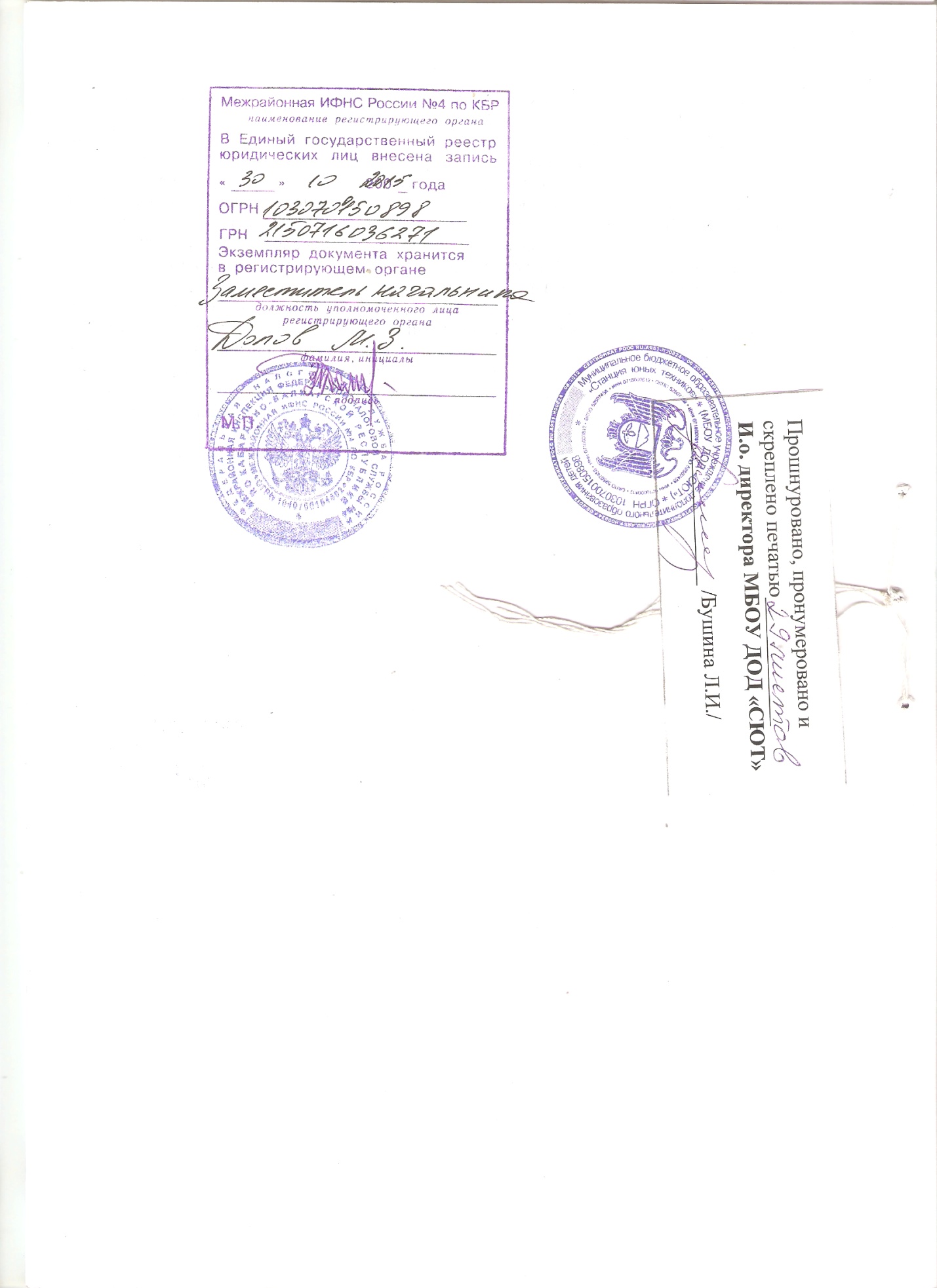 